Об утверждении программы (плана) «Профилактика рисков причинения вреда (ущерба) охраняемым законом ценностям по муниципальному земельному контролю на территории Пучежского муниципального района Ивановской области на 2022 год»   В соответствии со статьей 44 Федерального закона от 31.07.2020 № 248-ФЗ «О государственном контроле (надзоре) и муниципальном контроле в Российской Федерации», статьей 17.1 Федерального закона от 06.10.2003 № 131-ФЗ «Об общих принципах организации местного самоуправления в Российской Федерации», постановлением Правительства Российской Федерации от 25.06.2021 № 990 «Об утверждении Правил разработки и утверждения контрольными (надзорными) органами программы профилактики рисков причинения вреда (ущерба) охраняемым законом ценностям», решением Совета Пучежского муниципального района  Ивановской области четвертого созыва от 25.10.2021 г. № 48 «Об утверждении Положения  о муниципальном земельном контроле в границах Пучежского муниципального района Ивановской области»п о с т а н о в л я ю: Утвердить программу «Профилактика рисков причинения вреда (ущерба) охраняемым законом ценностям по муниципальному земельному контролю на территории Пучежского муниципального района Ивановской области на 2022 год» согласно приложению.Разместить настоящее постановление на официальном сайте администрации Пучежского муниципального района.Контроль за исполнением настоящего постановления возложить на первого заместителя главы администрации Пучежского муниципального района по экономическому развитию, строительству и ЖКХ Золоткову И.В.Постановление вступает в силу с даты его принятия.        Глава      Пучежского муниципального района                                            И.Н. Шипков Приложение к постановлению администрацииот 13.12.2021 г. № 463-п ПРОГРАММА профилактики рисков причинения вреда (ущерба) охраняемым законом ценностям по муниципальному земельному контролю на территорииПучежского муниципального района Ивановской области» на 2022 год Настоящая программа профилактики рисков причинения вреда (ущерба) охраняемым законом ценностям при осуществлении муниципального земельного контроля (далее – Программа), устанавливает порядок проведения профилактических мероприятий, направленных на предупреждение причинения вреда(ущерба) охраняемым законом ценностям, соблюдение которых оценивается в рамках осуществления муниципального земельного контроля (далее – контроль). Раздел I. Анализ текущего состояния осуществления муниципального контроля, описание текущего уровня развития профилактической деятельности администрации Пучежского муниципального района Ивановской области, характеристика проблем, на решение которых направлена Программа  Объектами при осуществлении  муниципального земельного контроля являются:1) деятельность, действия (бездействие) граждан и организаций, в рамках которых должны соблюдаться обязательные требования земельного законодательства, в том числе предъявляемые к гражданам и организациям, осуществляющим деятельность, действия (бездействие);2) земельные участки, которыми граждане и организации владеют и (или) пользуются, к которым земельным законодательством предъявляются обязательные требования.Контролируемыми лицами при осуществлении муниципального контроля являются: юридические лица, индивидуальные предприниматели, граждане.Главной задачей администрации Пучежского муниципального района Ивановской области при осуществлении муниципального контроля является переориентация контрольной деятельности на усиление профилактической работы в отношении всех объектов контроля, обеспечивая приоритет проведения профилактики.В 2020-2021 году в рамках муниципального контроля по результатам контрольных мероприятий выявлены нарушения обязательных требований, в числе которых:а) самовольное занятие земельного участка или части земельного участка, в том числе использование земельного участка лицом, не имеющим предусмотренных законодательством Российской Федерации прав на указанный земельный участок;б) использование земельного участка не по целевому назначению в соответствии с его принадлежностью к той или иной категории земель и (или) разрешенным использованием.Наиболее рисковыми нарушениями обязательных требований являлись:самовольное занятие земельного участка или части земельного участка, в том числе использование земельного участка лицом, не имеющим предусмотренных законодательством Российской Федерации прав на указанный земельный участок.В целях предупреждения нарушений контролируемыми лицами обязательных требований, требований, установленных муниципальными правовыми актами в сфере муниципального земельного контроля, устранения причин, факторов и условий, способствующих указанным нарушениям, администрацией Пучежского муниципального района Ивановской области осуществлялись мероприятия по профилактике таких.В частности, в 2020-2021 году в целях профилактики нарушений обязательных требований на официальном сайте администрации Пучежского муниципального района Ивановской области в разделе "Муниципальный земельный контроль" в информационно-телекоммуникационной сети "Интернет" обеспечено размещение информации в отношении проведения муниципального контроля, в том числе перечень обязательных требований, обобщение практики, разъяснения, полезная информация.На регулярной основе давались консультации в ходе личных приемов, рейдовых осмотров территорий, а также посредством телефонной связи и письменных ответов на обращения.В связи с эпидемиологической ситуацией и ограничительными мероприятиями были внесены коррективы в части проведения публичных мероприятий (семинаров, круглых столов, совещаний). Данные мероприятия преимущественно проводились в виде видеоконференций, с использованием электронной, телефонной связи.Ежегодный план проведения плановых проверок юридических лиц, индивидуальных предпринимателей и ежегодный план проведения плановых проверок в отношении граждан на 2020-2021 г.г. были утверждены и размещены на официальном сайте Пучежского муниципального района Ивановской области в разделе "Муниципальный земельный контроль". Раздел II. Цели и задачи реализации Программы	Цели разработки Программы и проведение профилактической работы:	- предупреждение нарушения подконтрольными субъектами обязательных требований, требований, установленных муниципальными правовыми актами, включая устранение причин, факторов и условий, способствующих возможному нарушению обязательных требований;	- повышение прозрачности системы муниципального контроля;	- формирование единого понимания обязательных требований, требований, установленных муниципальными правовыми актами и создание системы профилактики правонарушений, направленной на выявление и предупреждение причин и условий, способствующих совершению правонарушений;	- повышение уровня правовой грамотности подконтрольных субъектов, в том числе путем доступности информации об обязательных требованиях и необходимых мерах по их исполнению;	- мотивация подконтрольных субъектов к добросовестному поведению.	Проведение профилактических мероприятий Программы позволяет решить следующие задачи:	- выявление причин, факторов и условий, способствующих причинению вреда (ущерба) охраняемым законом ценностям и нарушению обязательных требований, определение способов устранения или снижения рисков их возникновения;	- устранение причин, факторов и условий, способствующих возможному причинению вреда (ущерба) охраняемым законом ценностям и нарушению обязательных требований;	- установление и оценка зависимости видов, форм и интенсивности профилактических мероприятий от особенностей конкретных подконтрольных субъектов (объектов) и присвоенного им уровня риска, проведение профилактических мероприятий с учетом данных факторов;	- определение перечня видов и сбор статистических данных, необходимых для организации профилактической работы;	- повышение квалификации кадрового состава контрольно-надзорного органа;	- снижение уровня административной нагрузки на организации и граждан, осуществляющих предпринимательскую деятельность;	- создание системы консультирования подконтрольных субъектов, в том числе с использованием современных информационно-телекоммуникационных технологий;	- другие задачи в зависимости от выявленных проблем в регулируемой сфере и текущего состояния профилактической работы.	Сроки реализации Программы приведены в перечне основных профилактических мероприятий на 2022 год.	В Программу возможно внесение изменений и корректировка перечня мероприятий в связи с необходимостью осуществления профилактических мер, в частности проведения обязательных профилактических визитов. Изменения в данную часть Программы в случае необходимости вносятся ежемесячно без проведения публичного обсуждения.Раздел III. Перечень профилактических мероприятий, сроки (периодичность) их проведенияМероприятия программы представляют собой комплекс мер, направленных на достижение целей и решение основных задач настоящей Программы. Перечень основных профилактических мероприятий Программы на 2022 год приведен в таблице №1.                                                                                                                                          Таблица № 1Раздел IV. Показатели результативности и эффективности Программы Мониторинг реализации Программы осуществляется на регулярной основе.Результаты профилактической работы включаются в ежегодные доклады об осуществлении муниципального земельного контроля и в виде отдельного информационного сообщения размещаются на официальном сайте Пучежского муниципального района информационно-коммуникационной сети «Интернет».Ожидаемый результат Программы - снижение количества выявленных нарушений обязательных требований, требований, установленных муниципальными правовыми актами при увеличении количества и качества проводимых профилактических мероприятий.Методика оценки эффективности профилактических мероприятий предназначена способствовать максимальному достижению общественно значимых результатов снижения причиняемого подконтрольными субъектами вреда (ущерба) охраняемым законом ценностям при проведении профилактических мероприятий.Целевые показатели результативности мероприятий Программы по муниципальному земельному контролю:1) Количество выявленных нарушений требований земельного законодательства, шт.2) Количество проведенных профилактических мероприятий (информирование контролируемых лиц и иных заинтересованных лиц по вопросам соблюдения обязательных требований земельного законодательства посредством публикации в средствах массовой информации и на официальном сайте; обобщение правоприменительной практики; объявление предостережения, консультирования, профилактического визита и пр.).Показатели эффективности:1) Снижение количества выявленных при проведении контрольно-надзорных мероприятий нарушений требований земельного законодательства.2) Количество проведенных профилактических мероприятий контрольным (надзорным) органом, ед.3) Доля профилактических мероприятий в объеме контрольно-надзорных мероприятий, %.Показатель рассчитывается как отношение количества проведенных профилактических мероприятий к количеству проведенных контрольно-надзорных мероприятий. Ожидается ежегодный рост указанного показателя.Отчетным периодом для определения значений показателей является календарный год.Результаты оценки фактических (достигнутых) значений показателей включаются в ежегодные доклады об осуществлении муниципального земельного контроля.Таблица № 2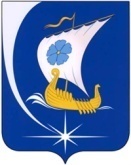 Администрация Пучежского муниципального районаИвановской областиП О С Т А Н О В Л Е Н И Е     от   13.12.2021                                                                                                      № 463-пг. Пучеж№ п/пПрофилактические мероприятияПериодичность проведения Исполнитель12341.Размещение на официальном сайте муниципального образования актуальной информации:Комитет экономического развития, управления муниципальным имуществом, торговли, конкурсов, аукционов администрации Пучежского муниципального района1.тексты нормативных правовых актов, регулирующих осуществление муниципального земельного контроля;поддерживать в актуальном состоянииКомитет экономического развития, управления муниципальным имуществом, торговли, конкурсов, аукционов администрации Пучежского муниципального района1.сведения об изменениях, внесенных в нормативные правовые акты, регулирующие осуществление муниципального земельного контроля, о сроках и порядке их вступления в силу;по мере необходимостиКомитет экономического развития, управления муниципальным имуществом, торговли, конкурсов, аукционов администрации Пучежского муниципального района1.перечень нормативных правовых актов с указанием структурных единиц этих актов, содержащих обязательные требования, оценка соблюдения которых является предметом контроля, а также информацию о мерах ответственности, применяемых при нарушении обязательных требований, с текстами в действующей редакции;поддерживать в актуальном состоянииКомитет экономического развития, управления муниципальным имуществом, торговли, конкурсов, аукционов администрации Пучежского муниципального района1.перечень индикаторов риска нарушения обязательных требований, порядок отнесения объектов контроля к категориям риска;не позднее 3 рабочих дней после утвержденияКомитет экономического развития, управления муниципальным имуществом, торговли, конкурсов, аукционов администрации Пучежского муниципального района1.перечень объектов контроля, учитываемых в рамках формирования ежегодного плана контрольных (надзорных) мероприятий, с указанием категории риска;не позднее 10 рабочих дней после утвержденияКомитет экономического развития, управления муниципальным имуществом, торговли, конкурсов, аукционов администрации Пучежского муниципального района1.исчерпывающий перечень сведений, которые могут запрашиваться контрольным (надзорным) органом у контролируемого лица;в течение 2022 г, поддерживать в актуальном состоянииКомитет экономического развития, управления муниципальным имуществом, торговли, конкурсов, аукционов администрации Пучежского муниципального района1.сведения о способах получения консультаций по вопросам соблюдения обязательных требований;в течение 2022 г, поддерживать в актуальном состоянииКомитет экономического развития, управления муниципальным имуществом, торговли, конкурсов, аукционов администрации Пучежского муниципального района1.сведения о порядке досудебного обжалования решений контрольного (надзорного) органа, действий (бездействия) его должностных лиц;в течение 2022 г, поддерживать в актуальном состоянииКомитет экономического развития, управления муниципальным имуществом, торговли, конкурсов, аукционов администрации Пучежского муниципального района1.доклады, содержащие результаты обобщения правоприменительной практики контрольного (надзорного) органа;в срок до 3 дней со дня утверждения доклада (с периодичностью, не реже одного раза в год)Комитет экономического развития, управления муниципальным имуществом, торговли, конкурсов, аукционов администрации Пучежского муниципального района1.ежегодный доклад о муниципальном земельном контроле;в срок до 3 дней со дня утверждения доклада (не позднее 15 марта 2022 г.)Комитет экономического развития, управления муниципальным имуществом, торговли, конкурсов, аукционов администрации Пучежского муниципального района1.письменные разъяснения, подписанные уполномоченным должностным лицомв случае осуществления консультирования по однотипным обращениям контролируемых лицКомитет экономического развития, управления муниципальным имуществом, торговли, конкурсов, аукционов администрации Пучежского муниципального района1.Программы профилактики на 2023 г. не позднее 1 октября 2022 г. (проект Программы для общественного обсуждения);в течение 5 дней со дня утверждения (утвержденной Программы)Комитет экономического развития, управления муниципальным имуществом, торговли, конкурсов, аукционов администрации Пучежского муниципального района1.Ежегодных планов проведения плановых контрольных (надзорных) мероприятий по муниципальному земельному контролюв течение 5 рабочих дней со дня их утверждения (до 15 декабря года, предшествующего году реализации ежегодного плана)Комитет экономического развития, управления муниципальным имуществом, торговли, конкурсов, аукционов администрации Пучежского муниципального района2.Информирование контролируемых лиц и иных заинтересованных лиц по вопросам соблюдения обязательных требований  земельного законодательства посредством:Комитет экономического развития, управления муниципальным имуществом, торговли, конкурсов, аукционов администрации Пучежского муниципального района2.публикаций в средствах массовой информации в течение 2022 годаКомитет экономического развития, управления муниципальным имуществом, торговли, конкурсов, аукционов администрации Пучежского муниципального района2.публикаций на официальном сайте муниципального образования в течение 2022 г.Комитет экономического развития, управления муниципальным имуществом, торговли, конкурсов, аукционов администрации Пучежского муниципального района3.Обобщение контрольным (надзорным) органом правоприменительной практики осуществления муниципального земельного контроля в части компетенцииежегодно, не позднее 1 марта 2022 годаКомитет экономического развития, управления муниципальным имуществом, торговли, конкурсов, аукционов администрации Пучежского муниципального района4.Объявление предостережения о недопустимости нарушения обязательных требований в установленных российским законодательством случаяхВ соответствии с российским законодательствомКомитет экономического развития, управления муниципальным имуществом, торговли, конкурсов, аукционов администрации Пучежского муниципального района5.Консультирование должностным лицом контрольного (надзорного) органа (по телефону, посредством видео-конференц-связи, на личном приеме либо в ходе проведения  профилактического мероприятия, контрольного (надзорного) мероприятия)по вопросам, связанным с организацией и осуществлением муниципального земельного контроля в отношении контролируемых лицПо обращениям контролируемых лиц и их представителей, поступившим в течении 2022 годаКомитет экономического развития, управления муниципальным имуществом, торговли, конкурсов, аукционов администрации Пучежского муниципального района6.Проведение обязательных профилактических визитов в отношении контролируемых лиц, приступающих к осуществлению деятельности в определенной сферене реже чем 2 раза в год (I и IV квартал 2022 г.)Комитет экономического развития, управления муниципальным имуществом, торговли, конкурсов, аукционов администрации Пучежского муниципального района7.Разработка и утверждение Программы (Плана) профилактики рисков причинения вреда (ущерба) охраняемым законом ценностям по муниципальному земельному контролю на территорииПучежского муниципального района Ивановской области  на 2023 годне позднее 1 октября 2022 г. (разработка);не позднее 20 декабря 2022 г.(утверждение)Комитет экономического развития, управления муниципальным имуществом, торговли, конкурсов, аукционов администрации Пучежского муниципального района№ п/пНаименование мероприятияСроки исполненияПоказатели результатов деятельностиПоказатели результатов деятельностиПоказатели результатов деятельностиПоказатели результатов деятельностиПоказатели результатов деятельностиБюджетные ассигнования в разрезе бюджетов (расход), тыс. руб.Бюджетные ассигнования в разрезе бюджетов (расход), тыс. руб.Бюджетные ассигнования в разрезе бюджетов (расход), тыс. руб.Бюджетные ассигнования в разрезе бюджетов (расход), тыс. руб.№ п/пНаименование мероприятияСроки исполненияНаименование показателя (*)ед. изм.Пла-новое значе-ниеФак-тическ-ое значе-ниеОтк-ло-не-ние, (-/+, %)ФБОБМБИные1.Программа «Профилактика рисков причинения вреда (ущерба) охраняемым законом ценностям при осуществлении муниципального контроля на территории Пучежского муниципального района Ивановской области на 2022 год»2022 годВыполнение запланированных мероприятий%100%100%0,000,000,000,00